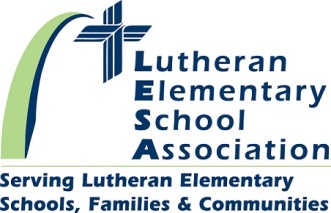            LESA Named Endowment Program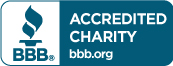 The Lutheran Elementary School Association (LESA) launched an intentional planned giving program as a component of our comprehensive resource development program.  This initiative is designed to develop future gifts to ensure that need-based tuition assistance, educational resources, and instructional support will be available through LESA to serve students attending Lutheran elementary schools in the metropolitan St. Louis community now and for years to come.  As part of the planned giving program, LESA is offering “named endowments;” to donors interested in leaving a lasting legacy for future Lutheran elementary school students.  These endowments are funded by individuals and foundations with a minimum gift of $25,000, the proceeds of which support student tuition assistance, educational programing, and LESA operations; their use may be designated by the donor.  This $25,000 gift may be funded at one time or over a period of five year with a $5,000 annual donation.  To expedite establishment of new named endowments, the Lutheran Legacy Foundation has awarded LESA a matching grant which will provide the final $5,000 gift to establish a named endowment for the first twenty (20) donors who complete the first $20,000 in named endowment gifts.LESA’s Scholarship Endowments:  	      	    LESA’s Operation & Programing     
     					     	    Endowment:  Named Endowments Include: Lutheran Foundation of St. Louis FundJohn W. & Nancy Gerber Scholarship FundThe Clara & Spencer Werner Foundation FundDorian & Bernice Magwitz Scholarship FundBradley Bunte Scholarship Endowment FundAlan & Linda Vogt FundRobert & Lorraine Duesenberg Scholarship FundJohn & Marilyn Brickler FundJohn and Joan Komlos FundDr. Richard Graul Scholarship FundVernon & Joann Schroeder Fund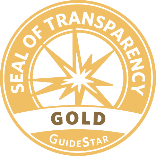 LESA Investment Committee Members:Dan Quinn, Board Treasurer, Manager, Portfolio Management, Nestle Purina Pet Care R&DWilliam Bunte, Retired Board Chair, Retired Business Owner, Bunte & Brammeier Traffic & Transportation EngineersJohn Diefenbach, Retired Board Chair, Retired Development Coordinator, Team Activities for Special KidsWarren Fick, Financial Services, Retired Comptroller, Dobbs Tire & AutoJohn W. Gerber, Retired Board Chair, Retired President of Concordia Publishing HouseDr. Eugene Lehr, Retired Board Director, Retired Partner Powers/Lehr InsuranceDennis Kemper, Board Vice Chair, Senior Wealth Advisor, Frontier Wealth ManagementThe Investment Committee strives for the best possible stewardship of gifts LESA receives by:Investing pursuant to a written investment policy, which is periodically reviewedRegularly reviewing the Association’s investmentsPrudent allocation of funds from endowments to LESA programsWe hope you will prayerfully consider establishing a named endowment in honor of your family or to remember a special loved one or friend that will live on to bless children with the gift of a Lutheran elementary school education.  Thank you!The Lutheran Elementary School Association (LESA) is a Recognized Service Organization (RSO) of the Lutheran  Church – Misouri Synod and is a  registered Missouri not-for-profit corporation that holds 501(c)(3) status with the Internal Revenue Service; LESA’s federal EIN is 43-1853158.